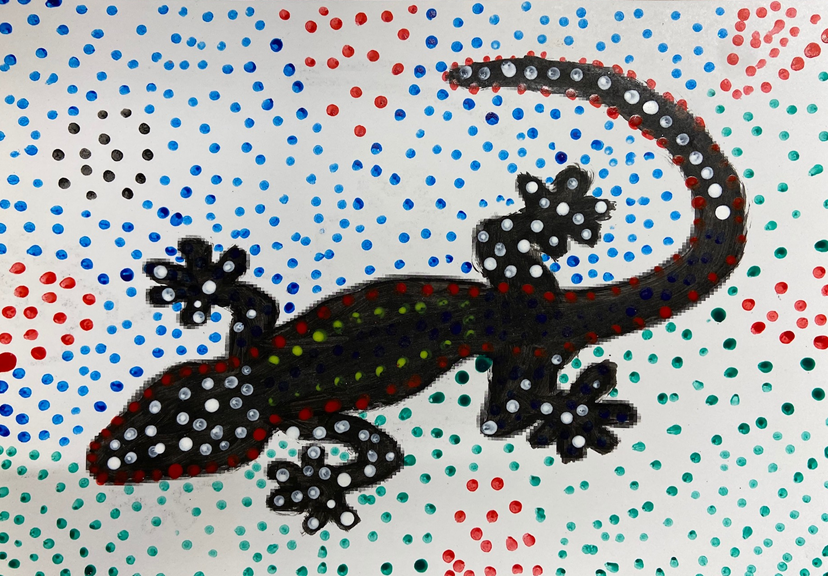 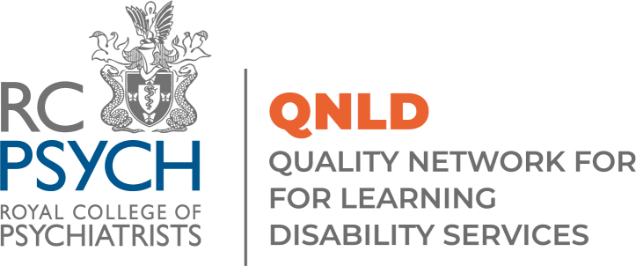 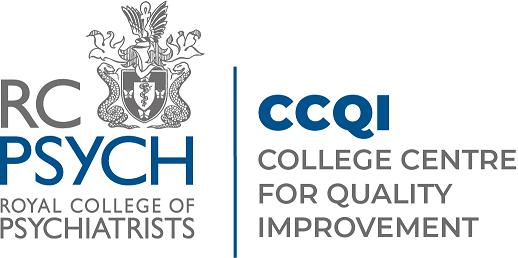 Speaker detailsSpeaker detailsName (s): Name (s): Job title/role (s): Job title/role (s): Service/Organisation (s): Service/Organisation (s): Email address:Email address:Telephone number:  Telephone number:  Address: Presentation details Note: Presentations slots are 30 or 40 minutes longType of presentation (Oral/Workshop)Presentation title: Summary (no more than 300 words): 